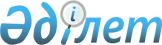 Об утверждении Перечня автомобильных пунктов пропуска через Государственную границу Республики Казахстан и стационарных постов транспортного контроля на территории Республики КазахстанПостановление Правительства Республики Казахстан от 27 февраля 2004 года N 238      Сноска. Заголовок с изменениями, внесенными постановлением Правительства РК от 28.06.2010 № 655 (порядок введения в действие см. п.3).      В целях реализации Закона Республики Казахстан от 4 июля 2003 года "Об автомобильном транспорте" Правительство Республики Казахстан постановляет: 

      1. Утратил силу постановлением Правительства РК от 09.07.2013 № 697 (вводится в действие по истечении десяти календарных дней со дня первого официального опубликования).

      2. Внести в  постановление  Правительства Республики Казахстан от 8 сентября 2000 года N 1358 "О создании единой государственной системы контроля за автомобильными перевозками на территории Республики Казахстан" (САПП Республики Казахстан, 2000 г., N 38-39, ст. 451) следующие изменения: 

      в подпункте 3) пункта 1: 

      слова "совместных контрольно-пропускных пунктов" заменить словом "постов"; 

      слова "и Департамента дорожной полиции Министерства внутренних дел," исключить. 

      3. Признать утратившими силу: 

      1)  постановление  Правительства Республики Казахстан от 3 декабря 2001 года N 1556 "Об утверждении Перечня автомобильных пунктов пропуска на Государственной границе Республики Казахстан"; 

      2)  постановление  Правительства Республики Казахстан от 25 ноября 2002 года N 1251 "О внесении изменений и дополнения в постановление Правительства Республики Казахстан от 3 декабря 2001 года N 1556". 

      4. Министерству иностранных дел Республики Казахстан довести в установленном порядке до сведения представительств заинтересованных иностранных государств информацию о Перечне пунктов пропуска автотранспортных средств через Государственную границу Республики Казахстан. 

      5. Настоящее постановление вступает в силу со дня подписания.        Премьер-Министр 

      Республики Казахстан Утвержден          

постановлением Правительства 

Республики Казахстан     

от 27 февраля 2004 года N 238  

 Перечень 

автомобильных пунктов пропуска 

через Государственную границу Республики Казахстан 

и стационарных постов транспортного контроля на территории 

Республики Казахстан       Сноска. Перечень утратил силу постановлением Правительства РК от 09.07.2013 № 697 (вводится в действие по истечении десяти календарных дней со дня первого официального опубликования).
					© 2012. РГП на ПХВ «Институт законодательства и правовой информации Республики Казахстан» Министерства юстиции Республики Казахстан
				